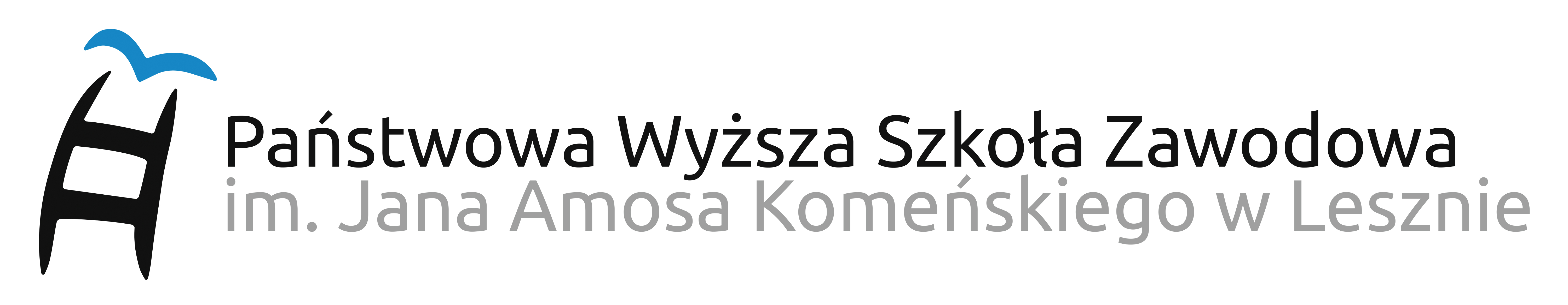 Zabawa „Prześlij życzenia świąteczne”REGULAMIN§ 1. Informacje ogólneOrganizatorem zabawy „Prześlij życzenia świąteczne” (zwanej dalej „zabawą”) jest Państwowa Wyższa Szkoła Zawodowa im. J. A. Komeńskiego w Lesznie, z siedzibą przy ul. Mickiewicza 5, 64-100 LesznoZabawa odbywa się w ramach Mikołajek, organizowanego przez uczelnię.Celem konkursu jest zebranie jak największej ilości życzeń od studentów dla studentów i późniejsze zaprezentowanie ich publicznie. Miejscem ogłoszenia zabawy są media społecznościowe i strona internetowa PWSZ w Lesznie.W ramach zabawy Organizator powołuje Komitet Organizacyjny złożony z przedstawicieli Uczelni, odpowiedzialny za przebieg oraz weryfikację treści życzeń świątecznych.§ 2. Uczestnicy konkursuUczestnikami zabawy mogą być wszystkie osoby aktualnie studiujące w Państwowej Wyższej Szkole Zawodowej w Lesznie, niezależnie od kierunku i trybu studiów.Uczestnikami zabawy nie mogą być pracownicy Organizatora.Uczestnik konkursu zgłasza swoje życzenia samodzielnie.Udział w zabawie jest dobrowolny, z tytułu udziału w niej uczestnik nie ponosi żadnych kosztów.Uczestnik konkursu poprzez udział w zabawie akceptuje niniejszy Regulamin oraz automatycznie zrzeka się wszelkich praw autorskich dla dostarczonych życzeń oraz wyraża zgodę na ich wykorzystanie oraz na prezentację na Fan Page Uczelni.§ 3. Komitet OrganizacyjnyKomitet Organizacyjny działa w oparciu o niniejszy Regulamin.Zadaniami Komitetu Organizacyjnego są:Sprawne i regulaminowe przeprowadzenie zabawyKoordynacja działań marketingowych, informacyjnych i promocyjnych związanych z zabawąWeryfikacja zgłoszonych życzeń oraz zatwierdzanie zgodnych z regulaminem Wybór najlepszych życzeń.§ 4. Terminarz zabawyZabawa rozpoczyna się w dniu obchodów Mikołajek, tj. 6 grudnia 2021 r. od godziny 8.00, a kończy się 8 grudnia 2021 r. o godzinie 21.00 z możliwością przedłużenia, jeśli nie zostanie zebrana wystarczająca ilość życzeń.§ 5. Przepisy dotyczące zgłaszanych życzeńŻyczenia zgłaszać można za pośrednictwem formularza na stronie www.pwsz.edu.plŻyczenia powinny być krótkie, kilkuwersowe.Do życzeń dołączony musi być numer indeksu autora.Zgłoszone życzenia powinny dotyczyć tematyki świątecznej oraz być napisane w języku polskim. Zgłoszone życzenia nie mogą zawierać treści wulgarnych, agresywnych, rasistowskich, erotycznych czy obraźliwych dla osób trzecich.Każdy z uczestników może napisać maksymalnie jedne życzenia. § 6. NagrodyDla autorów najlepszych życzeń przewidziane są następujące nagrody:I miejsce – voucher o wartości 100 zł na pizzęII miejsce – voucher o wartości 50 zł na kawęIII-V miejsce – nagrody książkowe25 wyróżnień – upominki gadżetowe PWSZ w LesznieLaureaci zostaną wybrani na podstawie życzeń przez Komitet Organizacyjny.Lista laureatów zostanie ogłoszona w mediach społecznościowych oraz na stronie www.pwsz.edu.pl§ 7 Postanowienia końcoweOrganizator zastrzega sobie prawo do odrzucenia życzeń niezgodnych z Regulaminem.Organizatorom przysługuje prawo do zmiany terminu przeprowadzenia zabawy, jak również jej przerwania, zawieszenia lub unieważnienia. Niniejszy regulamin stanowi jedyny dokument określający zasady zabawy.Organizator zwalnia serwis internetowy, na którym zamieszczona jest zabawa z wszelkiej odpowiedzialności dotyczącej niniejszej zabawy oraz informuje, że promocja ta nie jest w żaden sposób sponsorowana, popierana ani przeprowadzana przez serwis ani z nim związana.Ochrona danych osobowych 1. Administratorem danych jest Państwowa Wyższa Szkoła Zawodowa im. Jana Amosa Komeńskiego w Lesznie, ul. Mickiewicza 5, 64-100 Leszno. Z administratorem można skontaktować się poprzez adres e-mail: promocja@pwsz.edu.pl2. Dane osobowe uczestników konkursu będą przetwarzane w celu przeprowadzenia konkursu, wyłonienia zwycięzców, przyznania, wydania, odbioru i rozliczenia nagród oraz rozpatrzenia wniesionych reklamacji.3. Przetwarzanie danych osobowych uczestników konkursu obejmować będzie następujące dane: imię i nazwisko, numer albumu, kierunek i rok studiów.4. Dane osobowe uczestników konkursu będą przetwarzane przez czas trwania konkursu oraz wykonania niezbędnych czynności z nim związanych (rozliczenie, rozpatrzenie reklamacji), jednak nie dłużej niż przez 180 dni5. W przypadku publikacji wyników konkursu w mediach społecznościowych, podane do wiadomości publicznej będą jedynie numery indeksów zwycięzców.6. Podanie danych osobowych jest dobrowolne, jednak udział w konkursie bez podania danych będzie niemożliwy.7. Uczestnikom konkursu przysługuje prawo dostępu do danych, prawo żądania sprostowania, usunięcia lub ograniczenia przetwarzania oraz cofnięcia zgody na przetwarzanie danych. 8. Uczestnikom konkursu służy prawo złożenia skargi do Prezesa Urzędu Ochrony Danych Osobowych, jeśli uważają, że ich dane są przetwarzane niezgodnie z prawem.